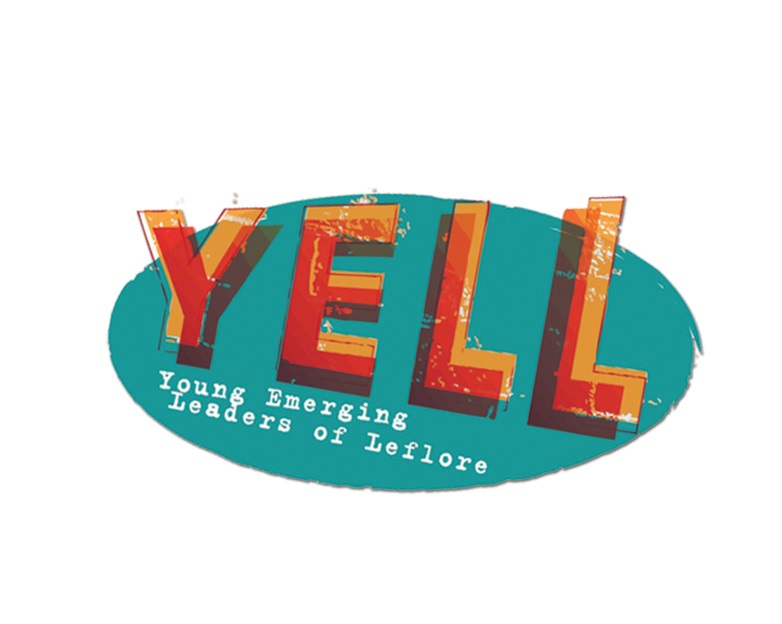 Join your peers for a challenging leadership experience…. 
Apply today and join in the fun!
What is YELL?  YELL stands for Young Emerging Leaders of Leflore. It’s an exciting, progressive and challenging year-long leadership program sponsored by the Greenwood-Leflore Chamber of Commerce. This program will engage participants to “take charge” of their lives while taking steps to developing and using their leadership skills.Who can apply?  The program is open to rising high school juniors in Greenwood/Leflore County. Students must have a minimum 2.5 GPA. Students willing to dedicate themselves to attending the programs sessions may apply. Participants can only miss TWO sessions and still be able to graduate. Applications and essays will be reviewed by an anonymous selection committee. Interviews for the program will also be conducted.  Students from each school will be selected to participate in the program. A MAXIMUM of 25 students will be chosen to participate each year. Selection will be based on a leadership essay, an interview, the willingness to dedicate the time and effort into the program and a demonstration of leadership desires and capabilities. How much does it cost?  Just time and dedication. There is NO monetary fee to participate, thanks to our generous sponsors.When does the program begin and end?  The program begins in September and ends in April. Schools will grant participants permission to miss school in order to participate in the program. What will participants do?  YELL participants will engage in fun and meaningful activities that build personal and community leadership. Sessions include team-building, conflict resolution, diversity, goal setting, morals/ethics, communication and more. Other Benefits of YELL: TWO $500 scholarships are awarded at the end of the program to the students who are voted on by their peers, show the most leadership potential and are actively engaged in the sessions. 